КАРАР                                                      ПОСТАНОВЛЕНИЕ     10 декабря 2019 йыл                          № 61                    10 декабря 2019 годаОб изменении адреса объектам адресацииРуководствуясь Федеральным законом от 06.10.2003 № 131-ФЗ "Об общих принципах организации местного самоуправления в Российской Федерации", Федеральным законом от 28.12.2013 № 443-ФЗ "О федеральной информационной адресной системе и о внесении изменений в Федеральный закон "Об общих принципах организации местного самоуправления в Российской Федерации", Правилами присвоения, изменения и аннулирования адресов, утвержденными Постановлением Правительства Российской Федерации от 19.11.2014 № 1221, ПОСТАНОВЛЯЮ: Изменить адреса следующих объектов адресации:1.1.Земельного участка с кадастровым номером 02:53:120301:2адрес: Российская Федерация, Республика Башкортостан, Шаранский муниципальный район, Сельское поселение Нуреевский сельсовет, деревня Бахча, улица Лесная, земельный участок 22изменить на земельный участок с кадастровым номером 02:53:120301:20адрес: Российская Федерация, Республика Башкортостан, Шаранский муниципальный район, Сельское поселение Нуреевский сельсовет, деревня Бахча, улица Лесная, земельный участок 221.2.Жилой дом с кадастровым номером 02:53:120701:13адрес: Российская Федерация, Республика Башкортостан, Шаранский муниципальный район, Сельское поселение Нуреевский сельсовет, село Емметово, улица Центральная, дом  13изменить на земельный участок с кадастровым номером 02:53:120701:31адрес: Российская Федерация, Республика Башкортостан, Шаранский муниципальный район, Сельское поселение Нуреевский сельсовет, село Емметово, улица Центральная, дом  131.3.Жилой дом с кадастровым номером 02:53:120702:141адрес: Российская Федерация, Республика Башкортостан, Шаранский муниципальный район, Сельское поселение Нуреевский сельсовет, село Емметово, улица Центральная, дом  128изменить на земельный участок с кадастровым номером 02:53:120703:19адрес: Российская Федерация, Республика Башкортостан, Шаранский муниципальный район, Сельское поселение Нуреевский сельсовет, село Емметово, улица Центральная, дом  1282. Контроль за исполнением настоящего Постановления оставляю за собой.Глава  сельского поселенияНуреевский сельсовет:                                                          О.И.АтнагузинаБашҡортостан РеспубликаһыныӊШаран районы муниципаль районының Нурый ауыл Советыауыл биләмәһе хакимиәтеҮҙәк урам, 18 йорт, Нурый ауылы, Шаран районы, Башҡортостан Республикаһы, 452633  тел.(34769) 2-35-40 e-mail: nurss@yandex.ru.ИНН 0251000824, ОГРН 1020200609923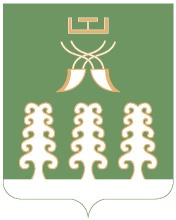 Администрация сельского поселения Нуреевский сельсовет муниципального районаШаранский районРеспублики Башкортостанул.Центральная, д.18, с. Нуреево Шаранский район, Республика Башкортостан 452633          тел.(34769) 2-35-40 e-mail: nurss@yandex.ruИНН 0251000824, ОГРН 1020200609923